PRESA NATIONALATVAntena 3 https://www.mediakompass.com/online/MyVideoArticle.html#/?myfile=https://www.mediakompass.com/online/ftproot/clipuri/noi2017/_51U03L371 PRO TVhttps://www.mediakompass.com/online/MyVideoArticle.html#/?myfile=https://www.mediakompass.com/online/ftproot/clipuri/noi2017/_51U03J3D2 TVR1https://www.mediakompass.com/online/MyVideoArticle.html#/?myfile=https://www.mediakompass.com/online/ftproot/clipuri/noi2017/_51U03H4OE TVR2https://www.mediakompass.com/online/MyVideoArticle.html#/?myfile=https://www.mediakompass.com/online/ftproot/clipuri/noi2017/_51U035WUS Digi 24https://www.mediakompass.com/online/MyVideoArticle.html#/?myfile=https://www.mediakompass.com/online/ftproot/clipuri/noi2017/_51U03CFWF Realitatea TVhttps://www.mediakompass.com/online/MyVideoArticle.html#/?myfile=https://www.mediakompass.com/online/ftproot/clipuri/noi2017/_51U03EO33 Prima TVhttps://www.mediakompass.com/online/MyVideoArticle.html#/?myfile=https://www.mediakompass.com/online/ftproot/clipuri/noi2017/_51U03B3JO Romania TVhttps://www.mediakompass.com/online/MyVideoArticle.html#/?myfile=https://www.mediakompass.com/online/ftproot/clipuri/noi2017/_51U038B1V News Magazine (Antena 3)http://rtv.mediatrust.ro/_Rapoarte/Downloads/ANT3_04-11-2017_16.05.36.aviPerfect Imperfect (TVR1)http://rtv.mediatrust.ro/_Rapoarte/Downloads/TVR1_06-11-2017_10.36.41.aviRADIORadio România Actualități (in attach)Europa FMhttps://www.mediakompass.com/online/ftproot/audio/noi2017/_51U046YGB.mp3 Radio România Culturalhttps://radioromaniacultural.ro/s-a-constituit-coalitia-solidari-pentru-sanatate-care-anunta-proteste/ Magic FM (in attach)Radio ZUhttps://www.mediakompass.com/online/ftproot/audio/noi2017/_51U04AS30.mp3 PRINTJurnalul Nationalhttp://platforma4.mediatrust.ro/browser/press/S163EM/z/p Nationalhttp://platforma4.mediatrust.ro/browser/press/9UBDEU/z/p ONLINEhttp://www.hotnews.ro/stiri-esential-22088879-coalitia-solidari-pentru-sanatate-incepe-serie-proteste-fata-criza-din-sistemul-national-asistenta-medicala-primara.htm https://www.agerpres.ro/social/2017/11/04/retrospectiva-saptamanii-bucuresti-12-19-15 https://www.agerpres.ro/social/2017/11/02/medicii-de-familie-alaturi-de-pacienti-au-protestat-in-mai-multe-judete-grupaj--16-22-07 http://www.mediafax.ro/social/protest-al-medicilor-de-familie-nemultumirile-legate-de-subfinantarea-sistemului-16804316 http://www.mediafax.ro/stiinta-sanatate/in-urmatorii-cinci-ani-un-sfert-dintre-romani-nu-va-mai-avea-medic-de-familie-16805348 http://adevarul.ro/locale/calarasi/protest-medicii-familie-ies-strada-nemultumiti-subfinantarea-sistemului-asistenta-medicala-primara-1_59fac6825ab6550cb8b9c1b4/index.html http://adevarul.ro/news/societate/medicii-familie-protesteaza-joi-tara-1_59fad5d85ab6550cb8ba474b/index.html http://adevarul.ro/locale/turnu-severin/medicii-familie-pichetat-prefectura-mehedinti-suntem-ingropati-hartii-nu-mai-timp-pacientii-nostri-1_59fb0dd65ab6550cb8bbff53/index.html http://adevarul.ro/locale/hunedoara/protest-medicilor-familie-hunedoara-8_59fb1a7d5ab6550cb8bc605c/index.htmlhttp://adevarul.ro/locale/hunedoara/video-medicii-familie-protestat-fata-prefecturii-s-au-plans-birocratie-slaba-finantare-sistemului-sanitar-1_59fb1b635ab6550cb8bc6990/index.html http://stiri.tvr.ro/medicii-de-familie-din---ara-au-pichetat-sediile-prefecturilor---i-au-depus-memorii_824256.html#viewhttp://evz.ro/in-urmatorii-cinci-ani-un-sfert-dintre-romani-fara-medic-familie.htmlhttp://evz.ro/medic-familie-dezastru.html http://www.romaniatv.net/medicii-de-familie-si-asociatiile-de-pacienti-protesteaza-joi-in-toata-tara_384841.html http://www.ziare.com/stiri/greva/medicii-de-familie-intra-in-greva-generala-intregul-sistem-va-intra-in-colaps-1487711 http://www.ziare.com/suceava/stiri-actualitate/presedintele-director-general-al-cas-suceava-sustine-ca-va-cauta-solutii-pentru-problemele-semnalate-de-medicii-de-familie-7024331 http://www.ziare.com/suceava/stiri-actualitate/presedintele-director-general-al-cas-suceava-sustine-ca-va-cauta-solutii-pentru-problemele-semnalate-de-medicii-de-familie-7024331 http://www.ziare.com/focsani/stiri-actualitate/medicii-de-familie-din-vrancea-s-au-saturat-si-au-inceput-protestele-7023460 http://www.ziare.com/deva/stiri-actualitate/video-medicii-de-familie-au-protestat-in-fata-prefecturii-s-au-plans-de-birocratie-si-de-slaba-finantare-a-sistemului-sanitar-7021706 https://www.dcnews.ro/protest-medici-familie-15-noiembrie-asistent-medical-tradare-continua_564665.html https://www.dcnews.ro/medici-de-familie-revendicari-cmr-pozitie-oficiala_564450.html https://radioromaniacultural.ro/s-a-constituit-coalitia-solidari-pentru-sanatate-care-anunta-proteste/ http://www.ziare.com/suceava/stiri-actualitate/medicii-de-familie-au-inceput-protestele-pichetand-unele-institutii-7025410 http://www.mangalianews.ro/2017/11/medicii-de-familie-din-tara-au-pichetat-sediile-prefecturilor-si-au-depus-memorii-video/?utm_source=feedburner&utm_medium=feed&utm_campaign=Feed%3A+MangaliaNews+%28Mangalia+News%29 http://medicalnet.ro/medicii-de-familie-si-pacientii-protesteaza-fata-de-starea-actuala-a-sistemului-de-asistenta-medicala-primara/12041/ http://dejulmeu.ro/index.php/2017/11/04/noiembrie-luna-protestelor/ http://www.ztv.ro/articole/stiri-din-tara/803482-protest-medici-familie-15-noiembrie-asistent-medical-tradare-continua.html http://jurnaluldeilfov.ro/medicii-si-pacientii-au-protestat-fata-de-starea-actuala-sistemului-de-asistenta-medicala-primara/ http://www.ghidcabinet.ro/2017/11/medicii-de-familie-vor-protesta-in-toata-tara-protestam-fata-de-colapsul-iminent-al-sistemului-de-asistenta-medicala-primara/?utm_source=feedburner&utm_medium=feed&utm_campaign=Feed%3A+Ghidcabinetro+%28GhidCabinet.ro%29 http://www.manager.ro/articole/ultima-ora-108/peste-cinci-ani-un-sfert-dintre-romani-nu-va-mai-avea-medic-de-familie-ce-vor-sa-faca-medicii-92517.html http://www.paginamedicala.ro/stiri-medicale/Medicii-de-familie-si-pacientii-au-inititat-un-protest-national_21946/ http://www.palo.ro/a/medicii-de-familie-intra-in-greva-generala-sistemul-intra-in-colaps-649411 http://www.romedic.ro/medicii-de-familie-alaturi-de-pacienti-au-protestat-in-mai-multe-judete-grupaj-0N65135 http://www.romedic.ro/medicii-de-familie-si-pacientii-protesteaza-fata-de-starea-actuala-a-sistemului-de-asistenta-medical-0N65134 http://www.romedic.ro/tanasescu-snfm-sunt-necesare-modificari-de-lege-care-sa-dea-posibilitatea-de-a-prescrie-pacientilor--0N65139 http://www.saptamanamedicala.ro/articole/Medicii-de-familie-si-pacientii-protesteaza-in-toata-tara-fata-de-colapsul-iminent-al-sistemului-de-asistenta-medicala-primara.html http://www.ziare.com/baia-mare/stiri-actualitate/actualizare-se-intampla-acum-medicii-de-familie-din-maramures-picheteaza-cas-si-prefectura-galerie-foto-7021537 http://www.ziare.com/bistrita/stiri-actualitate/nemultumirile-medicilor-de-familie-din-bistrita-nasaud-inaintate-prefectului-7022892 http://www.ziare.com/brasov/stiri-actualitate/medicii-de-familie-nu-vor-sa-mai-fie-secretarele-sistemului-cu-toate-acestea-la-pichetarea-prefecturii-au-venit-20-din-320-de-doctori-7022671 http://www.ziare.com/calarasi/stiri-actualitate/update-protestul-medicilor-de-familie-nemultumiti-de-subfinantarea-sistemului-de-asistenta-medicala-primara-nu-vrem-sa-emigram-vrem-in-tara-noastra-7022908 http://www.ziare.com/constanta/stiri-actualitate/medicii-de-familie-protesteaza-ne-apropiem-de-colaps-7022435 http://www.ziare.com/deva/stiri-actualitate/medicii-de-familie-au-protestat-la-deva-video-7021951 http://www.ziare.com/deva/stiri-actualitate/protest-al-medicilor-de-familie-doctorii-spun-ca-nu-mai-vor-birocratie-pentru-ca-s-au-transformat-in-functionari-7022512 http://www.ziare.com/focsani/stiri-actualitate/medicii-de-familie-au-pichetat-sediul-cas-vrancea-ei-anunta-proteste-de-amploare-inclusiv-greva-generala-7022756 http://www.ziare.com/pitesti/stiri-actualitate/ce-i-doare-pe-doctori-ce-i-raneste-pe-pacienti-7022243 http://www.ziare.com/pitesti/stiri-actualitate/conducerea-cas-arges-s-a-intalnit-cu-reprezentantii-coalitiei-solidari-pentru-sanatate-7021727 http://www.ziare.com/pitesti/stiri-actualitate/sanatatea-este-bolnava-7022761 http://www.ziare.com/resita/stiri-actualitate/si-medicii-de-familie-vor-mai-multi-bani-7022144 http://www.ziare.com/satu-mare/stiri-actualitate/video-foto-protest-al-medicilor-de-familie-la-cjas-nu-mai-vrem-sa-fim-secretarele-medicilor-specialisti-7021720 http://www.ziare.com/sfantu-gheorghe/stiri-actualitate/medicilor-de-familie-le-a-ajuns-cutitul-la-os-acestia-au-protestat-in-fata-prefecturii-covasna-7022530 http://www.ziare.com/sfantu-gheorghe/stiri-actualitate/protest-al-medicilor-de-familie-in-fata-prefecturii-7021752 http://www.ziare.com/slatina/stiri-actualitate/cas-olt-primele-demersuri-pentru-solutionarea-problemelor-semnalate-de-medicii-de-familie-7022111 http://www.ziare.com/slatina/stiri-actualitate/medicii-de-familie-din-judet-au-iesit-in-strada-7022112  http://www.ziare.com/suceava/stiri-actualitate/medicii-de-familie-au-protestat-ieri-fata-de-subfinantarea-sistemului-de-asistenta-medicala-primara-7023059 http://www.ziare.com/targoviste/stiri-actualitate/protest-la-prefectura-si-cjas-dambovita-7023196 http://www.ziare.com/tulcea/stiri-actualitate/nemultumiri-si-la-tulcea-medicii-de-familie-cer-10-la-suta-din-fondul-de-sanatate-7023140 http://www.ziare.com/ziare-iasi/stiri-actualitate/medic-de-familie-din-iasi-situatia-e-grava-niciun-coleg-tanar-nu-mai-alege-aceasta-specialitate-protestele-doctorilor-continua-7022601 http://www.ziare.com/ziare-iasi/stiri-actualitate/verificati-daca-medicul-de-familie-este-astazi-la-cabinet-acestia-vor-protesta-in-fata-prefecturii-din-iasi-foto-7021258 http://www.ziaruluniversul.ro/2017/11/in-urmatorii-cinci-ani-un-sfert-dintre.html https://ro.eccux.com/previziuni-sumbre-in-scurt-timp-sute-de-localitati-din-romania-nu-vor-mai-avea-medic/ https://www.formaremedicala.ro/cnas-o-parte-din-aspectele-semnalate-de-coalitia-solidari-pentru-sanatate-sunt-in-curs-de-rezolvare/https://www.formaremedicala.ro/conferinta-de-presa-coalitia-solidari-pentru-sanatate-2-noiembrie-2017/ https://www.money.ro/in-urmatorii-cinci-ani-un-sfert-dintre-romani-nu-va-mai-avea-medic-de-familie/  https://www.realitatea.net/previziuni-sumbre-in-scurt-timp-sute-de-localitati-din-romania-nu-vor-mai-avea-medic_2119433.html http://tvhappy.ro/video/antena-1/stiri/medicii-de-familie-au-protestat-in-fata-mai-multor-prefecturi-din-tara-id263679.htmlhttp://www.ziuanews.ro/revista-presei/protest-medici-familie-15-noiembrie-asistent-medical-tradare-continua-817657http://www.ziarelive.ro/stiri/protest-medici-familie-15-noiembrie-asistent-medical-tradare-continua.html http://www.ultimelestiri.com/protest-al-medicilor-de-familie-facem-mai-mult-munca-unui-funcionar-dect-pe-cea-a-doctorului-grev-general-n-15-noiembrie-752821.html http://www.ziarelive.ro/stiri/considerandu-se-transformati-in-functionari-medicii-de-familie-cer-sa-si-faca-meseria-si-sa-primeasca-fonduri-mai-mari-pentru-a-si-trata-pacientii.html PRESA LOCALAARADPRINTJurnal Aradeanhttp://platforma4.mediatrust.ro/browser/press/D7GN0Y/z/p ONLINEhttp://www.infojudetean.ro/2017/11/03/protest-al-medicilor-de-familie/http://observatoraradean.ro/2017/11/03/protest-al-medicilor-de-familie/ http://pecicanul.ro/2017/11/03/protest-al-medicilor-de-familie/ http://www.europeanul.eu/protest-al-medicilor-de-familie/ http://www.newseducatie.ro/?p=6376 http://vestic.ro/2017/11/protest-al-medicilor-de-familie_376.html http://voceaaradenilor.ro/2017/11/03/protest-al-medicilor-de-familie/ http://www.aradon.ro/si-medicii-de-familie-vor-mai-multi-bani/1927344 http://newsar.ro/medicii-de-familie-au-pichetat-astazi-prefectura/ http://www.aradon.ro/medicii-de-familie-aradeni-in-strada-situatia-actuala-din-sistemul-sanitar-nu-mai-poate-fi-perpetuata/1927033 http://www.aradreporter.ro/medicii-de-familie-au-pichetat-prefectura/#.WgXSilu0PIWhttp://arq.ro/proteste-la-prefectura-medicii-de-familie-s-au-saturat-de-umilintele-guvernului-psd/18120 https://criticarad.ro/medicii-de-familie-au-pichetat-azi-prefectura-vezi-memoriul-inaintat-de-acestia-subprefectului-damian-si-la-sediul-partidelor-de-guvernamant-psd-si-alde/http://www.actualitati-arad.ro/medicii-de-familie-din-arad-au-pichetat-prefectura/http://www.nyugatijelen.com/jelenido/aradon_is_tiltakoztak_a_haziorvosok.phphttp://specialarad.ro/coalitie-nationala-pentru-avertizarea-clasei-politice-cu-privire-la-criza-din-sistemul-national-de-asistenta-medicala-primara/ TIMIȘTVhttp://telenova.ro/stiri/2017/11/medicii-de-familie-protesteaza/ PRINTRenașterea Bănățeanăhttp://platforma4.mediatrust.ro/browser/press/A55Y5U/z/p ONLINEhttps://www.crisana.ro/stiri/actualitate-2/o-consultatie-la-medic-e-mai-ieftina-ca-un-tuns-se-pregatesc-de-greva-generala-160295.htmlhttp://www.ziuadevest.ro/protestul-medicilor-de-familie-din-timis-revendicarile/ http://telenova.ro/stiri/2017/11/medicii-de-familie-protesteaza/ http://www.timis24.ro/medicii-de-familie-protesteaza/ http://www.banatulmeu.ro/protest-fara-precedent-al-medicilor-de-familie-din-timis/ http://www.tion.ro/si-medicii-de-familie-vor-mai-multi-bani/1927344  https://www.pressalert.ro/2017/11/protest-al-organizatiilor-medicilor-si-pacientilor-fata-de-slaba-finantare-medicinei-de-preventie-cum-vor-continua-lupta/ IAȘIPRINTBună ziua Iașihttp://platforma4.mediatrust.ro/browser/press/CDKOJ2/z/p http://platforma4.mediatrust.ro/browser/press/L4VQBQ/z/p Evenimentul Regional al Moldoveihttp://platforma4.mediatrust.ro/browser/press/S163EM/z/p http://platforma4.mediatrust.ro/browser/press/M293KU/z/p Ziarul de Iașihttp://platforma4.mediatrust.ro/browser/press/OHDORQ/z/p http://platforma4.mediatrust.ro/browser/press/K05ICM/z/p ONLINEhttp://ziarullumina.ro/un-roman-din-patru-nu-va-mai-avea-medic-de-familie-127790.html http://infois.ro/?p=31484 http://newspascani.com/index.php/local/stiri-locale/sanatate/28260-medic-de-familie-din-iasi-situatia-e-grava-niciun-coleg-tanar-nu-mai-alege-aceasta-specialitate-protestele-doctorilor-continua?tmpl=component&print=1&layout=default&pagehttps://www.bzi.ro/medic-de-familie-din-iasi-situatia-e-grava-niciun-coleg-tanar-nu-mai-alege-aceasta-specialitate-protestele-doctorilor-continua-628230 https://www.bzi.ro/verificati-daca-medicul-de-familie-este-astazi-la-cabinet-acestia-vor-protesta-in-fata-prefecturii-din-iasi-foto-628087 http://www.ziaruldeiasi.ro/stiri/foto-medicii-de-familie-au-iesit-ieri-in-strada-cu-tot-cu-pacienti--174130.html CLUJTVPRO TV CLUJ NAPOCAhttp://stirileprotv.ro/stiri/actualitate/protest-al-medicilor-de-familie-doctorii-spun-ca-s-au-transformat-in-funcc-ionari.html TVR CLUJhttp://stiri.tvr.ro/medicii-de-familie-din---ara-au-pichetat-sediile-prefecturilor---i-au-depus-memorii_824256.html#view RADIORADIO ROMNIA CLUJhttp://radiocluj.ro/2017/11/02/medicii-de-familie-ies-in-strada/PRINTMonitorul de Clujhttp://platforma4.mediatrust.ro/browser/press/VHJOOE/z/p Ziua de Clujhttp://platforma4.mediatrust.ro/browser/press/2NK0FA/z/p ONLINEhttp://ziuadecj.realitatea.net/sanatate/snmf-in-urmatorii-cinci-ani-un-sfert-dintre-romani-nu-va-mai-avea-medic-de-familie--165689.html http://www.napocanews.ro/2017/11/medicii-de-familie-clujeni-au-protestat-pentru-salarii-decente.html?utm_source=feedburner&utm_medium=feed&utm_campaign=Feed%3A+napocanews%2FhIWc+%28NapocaNews%29 http://www.turdalive.ro/medicii-de-familie-si-pacientii-protesteaza-in-toata-tara-fata-de-colapsul-iminent-al-sistemului-de-asistenta-medicala-primara/ http://ziarulfaclia.ro/medicii-de-familie-au-pichetat-prefectura-si-cjas-cluj/ http://gazetadecluj.ro/peste-50-de-medici-de-familie-au-pichetat-prefectura-si-cjas/ http://www.monitorulcj.ro/sanatate/60777-protest-al-medicilor-de-familie-greva-generala-in-15-noiembrie#sthash.cC7zCwpc.dpbs http://ziuadecj.realitatea.net/sanatate/snmf-in-urmatorii-cinci-ani-un-sfert-dintre-romani-nu-va-mai-avea-medic-de-familie--165689.html http://ziuadecj.realitatea.net/sanatate/cluj-peste-50-de-medici-de-familie-au-pichetat-prefectura-si-cjas--165634.html http://turdanews.net/articole/social/51293-medicii-de-familie-si-pacientii-protesteaza-in-toata-tara-fata-de-colapsul-iminent-al-sistemului-de-asistenta-medicala-primara.html https://cluju.ro/protest-al-medicilor-de-familie-fata-de-colapsul-iminent-al-sistemului-de-asistenta-medicala-primara/ http://www.clujtoday.ro/26609-protest-al-medicilor-de-familie-in-fax163a-prefecturii-cluj.html https://someseanul.ro/protest-al-medicilor-de-familie-mai-multe-judete-se-anunta-greva-generala/ CARAȘ-SEVERINPRINTJurnal de Caraș-Sevrinhttp://platforma4.mediatrust.ro/browser/press/D3R8MY/z/p ONLINEhttp://reper24.ro/medicii-de-familie-vor-bani-mai-multi-revendicarile-lor-puse-pe-masa-casei-judetene-de-asigurari-de-sanatate/ http://www.feedler.ro/feed/6920746--medicii-de-familie-vor-bani-mai-multi-revendicarile-lor-puse-pe-masa-casei-judetene-de-asigurari-de-sanatate http://argument-cs.ro/content/medicii-de-familie-cu-jalba-in-protap-la-casa https://www.stirilazi.ro/medicii-de-familie-cu-jalba-in-protap-la-casa-judeteana-de-asigurari-de-sanatate.html http://www.timis24.ro/medicii-de-familie-cu-jalba-in-protap-la-casa-judeteana-de-asigurari-de-sanatate/ http://www.infocs.ro/medicii-de-familie-din-caras-severin-sunt-nemultumiti-de-felul-in-care-sunt-platiti/ http://amfms.ro/medicii-de-familie-din-c-severin-ameninta-cu-proteste-ample/ http://www.banatfm.ro/si-medicii-de-familie-vor-sa-faca-proteste/ http://www.caon.ro/si-medicii-de-familie-vor-mai-multi-bani/1927344 SUCEAVAPRINTObiectiv de Suceavahttp://platforma4.mediatrust.ro/browser/press/8IIY4U/z/p Crai Nouhttp://platforma4.mediatrust.ro/browser/press/ANGSDA/z/p http://platforma4.mediatrust.ro/browser/press/7XDHOY/z/p ONLINEhttp://www.newsme.ro/actualitate/-medicii-de-familie-au-inceput-protestele-pichetand-unele-institutii.html https://www.crainou.ro/2017/11/03/presedintele-director-general-al-cas-suceava-sustine-ca-va-cauta-solutii-pentru-problemele-semnalate-de-medicii-de-familie/ http://www.obiectivdesuceava.ro/local/medicii-de-familie-au-protestat-ieri-fata-de-subfinantarea-sistemului-de-asistenta-medicala-primara/ https://www.crainou.ro/2017/11/03/medicii-de-familie-suceveni-au-inceput-protestele/ https://www.crainou.ro/2017/11/03/presedintele-director-general-al-cas-suceava-sustine-ca-va-cauta-solutii-pentru-problemele-semnalate-de-medicii-de-familie/ DOLJTVTVR CRAIOVAhttps://youtu.be/AXoi2brNuKg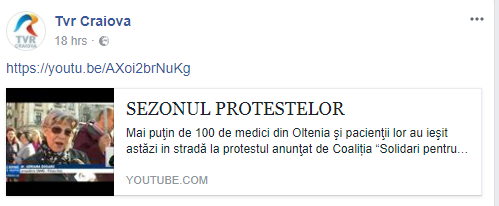 DIGI24 CRAIOVAhttps://www.facebook.com/Digi24Craiova/videos/812037715667514/ EUROSUD TV – ESTVhttp://estv.ro/medicii-de-familie-si-pacientii-proteste-in-toata-tara/ PRINTGazeta de Sudhttp://platforma4.mediatrust.ro/browser/press/TDQT6U/z/p Jurnalul Olteniei http://platforma4.mediatrust.ro/browser/press/7PY8KE/z/p Cuvântul Libertățiihttp://platforma4.mediatrust.ro/browser/press/O40VMA/z/p http://platforma4.mediatrust.ro/browser/press/6J5EKA/z/p ONLINEhttp://www.cvlpress.ro/04.11.2017/cnas-masuri-pentru-debirocratizarea-activitatii-medicinei-de-familie/ http://adevarul.ro/locale/craiova/medicii-familie-ameninta-greva-generala-cadrele-medicale-protestat-timp-doua-ore-timpul-alocat-pacientului-scazut-1_59faf9e55ab6550cb8bb6ab5/index.html http://www.gds.ro/Local/Valcea/2017-11-02/aproximativ-20-de-medici-de-familie-au-protestat-la-ramnicu-valcea/ http://www.gds.ro/Local/Dolj/2017-11-02/medicii-de-familie-doljeni-si-pacientii-protesteaza-in-centrul-craiovei/ http://www.gds.ro/Local/Mehedinti/2017-11-02/proteste-ale-medicilor-de-familie/ https://www.craiovaforum.ro/stiri/actualitate/medici-de-familie-insotiti-de-pacienti-vor-picheta-joi-prefectura-dolj.html https://www.craiovaforum.ro/stiri/sanatate/medicii-de-familie-din-dolj-catre-guvernanti-nu-putem-sa-le-oferim-conditii-pacientilor.html http://www.jurnalulolteniei.ro/2017/11/03/medicii-de-familie-doljeni-solidari-cu-colegii-din-intreaga-tara-doctorii-au-pichetat-prefectura-la-cas-dolj-au-avut-interzis/http://www.jurnalulolteniei.ro/2017/11/02/medicii-de-familie-protest-in-fata-prefecturii-dolj/ OLTPRINTGazeta Oltuluihttp://platforma4.mediatrust.ro/browser/press/KGXB2Q/z/p http://platforma4.mediatrust.ro/browser/press/8H6LOQ/z/p Eveniment de Olthttp://platforma4.mediatrust.ro/browser/press/5O8RJE/z/p http://platforma4.mediatrust.ro/browser/press/PQIJBM/z/p ONLINEhttp://evenimentdeolt.ro/eveniment-new/actualitate/cas-olt--primele-demersuri-pentru-solu-ionarea-problemelor-semnalate-de-medicii-de-familie-2b1f2297577a407ea08b9a560d4abd06 http://evenimentdeolt.ro/eveniment-new/actualitate/medicii-de-familie-din-jude--au-ie-it--n-strad--8ae187b44bfc4591a7344f78093ac90b http://www.evenimentdeolt.ro/eveniment-new/actualitate/cas-olt--primele-demersuri-pentru-solu-ionarea-problemelor-semnalate-de-medicii-de-familie-2b1f2297577a407ea08b9a560d4abd06 https://oltnews.ro/foto-medicii-de-familie-olteni-protest-la-prefectura-si-cas-problema-cea-mai-mare-este-functionalitatea-deficitara-a/ https://www.stirilazi.ro/foto-medicii-de-familie-olteni-protest-la-prefectura-si-cas-problema-cea-mai-mare-este-functionalitatea-deficitara-a-.html NEAMȚhttps://www.stirilazi.ro/medicii-de-familie-au-depus-memorii-la-cas-neamt-si-la-prefectura-medicina-primara-in-pericol-.html http://ziarulceahlaul.ro/medicii-de-familie-au-depus-memorii-la-cas-neamt-si-la-prefectura-medicina-primara-pericol/ BISTRIȚA-NĂSĂUDhttp://amfms.ro/cum-a-evitat-prefectura-un-protest-al-medicilor-de-familie/ http://www.mesagerul.ro//2017/11/02/nemultumirile-medicilor-de-familie-din-bistrita-nasaud-inaintate-prefectului PRAHOVAPRINTPrahovahttp://platforma4.mediatrust.ro/browser/press/HEZ7YE/z/p http://platforma4.mediatrust.ro/browser/press/SRXT6I/z/p  ONLINEhttp://ziarulprahova.ro/2017/11/unul-din-patru-romani-nu-va-mai-avea-medic-de-familie-in-urmatorii-cinci-ani/ http://ziarulprahova.ro/2017/11/considerandu-se-transformati-in-functionari-medicii-de-familie-cer-sa-si-faca-meseria-si-sa-primeasca-fonduri-mai-mari-pentru-a-si-trata-pacientii/ https://www.observatorulph.ro/social/86448-medicii-de-familie-din-prahova-declanseaza-actiunile-de-protest http://www.bitnews.ro/considerandu-se-transformati-in-functionari-medicii-de-familie-cer-sa-si-faca-meseria-si-sa-primeasca-fonduri-mai-mari-pentru-a-si-trata-pacientii.html TELEORMANPRINThttp://platforma4.mediatrust.ro/browser/press/KYRQ8E/z/p ONLINEhttp://www.mediasudtv.ro/sanatate/medicina/medicii-de-familie-au-depus-un-memoriu-la-prefectura-teleorman.html http://amfms.ro/reactia-cas-teleorman-la-protestul-medicilor-de-familie/ MUREȘRADIORADIO ROMANIA TG. MUREShttp://www.radiomures.ro/stiri/protest-al-medicilor-de-familie-din-covasna.html http://www.radiomures.ro/stiri/protest-al-medicilor-de-familie-din-brasov.htmlhttp://www.radiomures.ro/stiri/30-de-medici-de-familie-si-pacienti-au-pichetat-sediul-prefecturii-mures.htmlPRINTZi de zihttp://platforma4.mediatrust.ro/browser/press/ID77KI/z/p ONLINEhttp://amfms.ro/pe-15-noiembrie-coalitia-solidari-pentru-sanatate-pregateste-un-miting-mare-in-capitala/ http://amfms.ro/considerandu-se-transformati-in-functionari-medicii-de-familie-cer-sa-si-faca-meseria-si-sa-primeasca-fonduri-mai-mari-pentru-a-si-trata-pacientii/ http://amfms.ro/intregul-sistem-va-intra-in-colaps-daca-medicii-de-familie-intra-in-greva-generala/ http://amfms.ro/medicii-de-familie-au-depus-un-memoriu-la-prefectura-teleorman/  http://amfms.ro/medicii-de-familie-din-bistrita-au-pichetat-sediile-prefecturilor/ http://amfms.ro/medicii-de-familie-vor-organiza-proteste-in-toata-tara/ http://maramedia.ro/medicina-in-urmatorii-cinci-ani-un-sfert-dintre-romani-nu-va-mai-avea-medic-de-familie http://www.punctul.ro/medicii-de-familie-mureseni-au-pichetat-prefectura/ http://www.tirgumureseanul.ro/detali-stire/articol/medicii-de-familie-au-protestat-situatia-este-critica.html https://www.infomm.ro/se-intampla-acum-medicii-de-familie-din-maramures-picheteaza-cas-si-prefectura-galerie-foto/ https://www.zi-de-zi.ro/2017/11/03/federatiile-sindicale-si-sindicatele-sunt-fierbere/ http://transilvania24.ro/ardealnews-medicii-de-familie-si-au-intors-spatele-la-prefectura-si-cjasm-mures-stiri/ https://www.agerpres.ro/social/2017/11/02/medicii-de-familie-alaturi-de-pacienti-au-protestat-in-mai-multe-judete-grupaj--16-22-07 VÂLCEAPRINTCurierul de Valceahttp://platforma4.mediatrust.ro/browser/press/U0ABGY/z/p ONLINEhttp://www.viatavalcii.ro/stiri/univers-valcean/item/55652-medicii-valceni-au-pichetat-in-fata-cas-valcea http://arenavalceana.ro/peste-20-de-medici-de-familie-din-valcea-au-protestat-fata-prefecturii/ http://www.ramnic.ro/articole/pnbspspan-stylefont-size-mediumnbspspanspan-stylefont-size-medium-font-family-timesromanr-text-align-justify20-de-medici-de-familie-au-pichetat-ieri-in-fata-prefecturiispan-stylefont-size-medium-font-family-timesromanr-text-align-justifybr-spanspanp-86349/2017-11-03 http://curieruldevalcea.ro/ieri-dimineata-medicii-de-familie-au-pichetat-prefectura-si-cas/ COVASNAPRINTMesagerul de Covasnahttp://platforma4.mediatrust.ro/browser/press/824TOU/z/p Observatorul de Covasnahttp://platforma4.mediatrust.ro/browser/press/SRXT6I/z/p ONLINEhttp://mesageruldecovasna.ro/medicilor-de-familie-le-ajuns-cutitul-la-os-acestia-au-protestat-fata-prefecturii-covasna/ https://www.stirilazi.ro/medicilor-de-familie-le-a-ajuns-cutitul-la-os-acestia-au-protestat-in-fata-prefecturii-covasna.html BRĂILATVhttp://www.tvsudest.ro/?p=45992http://www.tvsud.ro/se-anunta-un-alt-protest-2.html PRINTObiectiv – Vocea Brăileihttp://platforma4.mediatrust.ro/browser/press/F64JQ/z/p ONLINEhttp://obiectivbr.ro/content/zeci-de-medici-de-familie-au-pichetat-prefectura-%C5%9Fi-casa-jude%C5%A3ean%C4%83-de-asigur%C4%83ri-de-s%C4%83n%C4%83tate TÂRGU-JIUhttp://radioaccent.ro/2017/11/03/un-altfel-de-protest-la-targu-jiu/ DÂMBOVIȚAhttp://www.jurnaldedambovita.ro/jdb_articol--protest-la-prefectura-si-cjas-dambovita,45326.html http://www.jurnaldedambovita.ro/jdb_articol--protest-la-prefectura-si-cjas-dambovita,45326.html HUNEDOARAPRINTZiarul Hunedoreanuluihttp://platforma4.mediatrust.ro/browser/press/74CFYQ/z/p Glasul Hunedoareihttp://platforma4.mediatrust.ro/browser/press/6313EY/z/p Mesagerul Hunedoareihttp://platforma4.mediatrust.ro/browser/press/H7SGXY/z/p ONLINEhttp://www.mesagerulhunedorean.ro/protest-al-medicilor-de-familie-la-deva-nu-omorati-medicina-de-familie/?utm_source=feedburner&utm_medium=feed&utm_campaign=Feed%3A+MesagerulHunedorean+%28Stiri+si+informatii+din+judetul+Hunedoara.+Mesagerul+Hunedorean%29 http://zhd.ro/eveniment/medicii-de-familie-au-protestat-la-deva-video/ http://glasul-hd.ro/protest-al-medicilor-de-familie-doctorii-spun-ca-nu-mai-vor-birocratie-pentru-ca-s-au-transformat-functionari/ https://www.stirilazi.ro/protest-al-medicilor-de-familie-la-deva-nu-omorati-medicina-de-familie-.htmlhttp://transilvania24.ro/glasul-hd-protest-al-medicilor-de-familie-doctorii-spun-ca-nu-mai-vor-birocratie-pentru-ca-s-au-transformat-in-functionari/ BRAȘOVPRINTBuna Ziua Brasovhttp://platforma4.mediatrust.ro/browser/press/35ANR2/z/p http://platforma4.mediatrust.ro/browser/press/3B6XWY/z/p Monitorul Expreshttp://platforma4.mediatrust.ro/browser/press/74CFYQ/z/p ONLINEhttp://www.monitorulexpres.ro/?mod=monitorulexpres&p=eveniment&s_id=176628&Nemultumiti-de-plafonarea-veniturilor-Protest-al-medicilor-de-familie-in-fata-Prefecturii-Brasov http://www.bzb.ro/stire/medicii-de-familie-nu-vor-sa-mai-fie-secretarele-sistemului-cu-toate-acestea-la-pichetarea-prefecturii-au-venit-20-din-320-de-doctori-a118165 TULCEAPRINTDeltahttp://platforma4.mediatrust.ro/browser/press/WX0T1M/z/p http://platforma4.mediatrust.ro/browser/press/RX6DJM/z/p ONLINEhttp://www.obiectivtulcea.ro/nemultumiri-si-la-tulcea-medicii-de-familie-cer-10-din-fondul-de-sanatate/ CONSTANȚAPRINThttp://platforma4.mediatrust.ro/browser/press/5A0CCA/z/p ONLINEhttps://www.cugetliber.ro/stiri-social-medicii-de-familie-protesteaza-ne-apropiem-de-colaps-334109 VRANCEAPRINTMonitorul de Vranceahttp://platforma4.mediatrust.ro/browser/press/SXMYI/z/p Ziarul de Vranceahttp://platforma4.mediatrust.ro/browser/press/45QRXM/z/p ONLINEhttp://www.monitorulvn.ro/articole/medicii-de-familie-au-pichetat-sediul-cas-vrancea-ei-anunta-proteste-de-amploare-inclusiv-greva-generala_2_70884321.html https://www.ziaruldevrancea.ro/special/social/medicii-de-familie-din-vrancea-s-au-saturat-si-au-inceput-protestele SATU-MAREPRINTInformația Zileihttp://platforma4.mediatrust.ro/browser/press/FPY0A/z/p Gazeta de Nort Vesthttp://platforma4.mediatrust.ro/browser/press/5I613M/z/p ONLINEhttp://www.gazetanord-vest.ro/2017/11/videofoto-protest-al-medicilor-de-familie-la-cjas-nu-mai-vrem-sa-fim-secretarele-medicilor-specialisti/ COVASNAhttp://mesageruldecovasna.ro/medicilor-de-familie-le-ajuns-cutitul-la-os-acestia-au-protestat-fata-prefecturii-covasna/ https://covasnamedia.ro/social/protest-al-medicilor-de-familie-in-fata-prefecturii HARGHITAhttp://ziarharghita.ro/medicii-de-familie-in-proteste GORJhttps://tele3.ro/2017/11/02/protestul-medicilor-de-familie/ ALBAPRINTDelta http://platforma4.mediatrust.ro/browser/press/SRXT6I/z/p ONLINEhttp://transilvania24.ro/alba24-scrisori-de-protest-la-prefectura-alba-si-cjas-depuse-de-medicii-de-familie-care-sunt-nemultumirile/ ORADEAPRINTCrișana (Bihor)http://platforma4.mediatrust.ro/browser/press/LAUW6Y/z/phttp://platforma4.mediatrust.ro/browser/press/H99WTM/z/p  DROBETA-TURNU SEVERINDatina (Mehedinti)http://platforma4.mediatrust.ro/browser/press/O40VMA/z/p MARAMUREȘGlasul Maramureșuluihttp://platforma4.mediatrust.ro/browser/press/2RWYFA/z/p Graiul Maramureșuluihttp://platforma4.mediatrust.ro/browser/press/WBCZ0E/z/p ARGEȘPRINTArgeșulhttp://platforma4.mediatrust.ro/browser/press/Y1J1RA/z/p http://platforma4.mediatrust.ro/browser/press/GGVPMI/z/p Curierul Zileihttp://platforma4.mediatrust.ro/browser/press/KNWRPU/z/p ONLINEhttp://www.curier.ro/index.php?option=com_content&task=view&id=89121&Itemid=1 https://www.universulargesean.ro/medicii-de-familie-la-discutii-cu-cas-arges-initial-voiau-sa-picheteze-sediul-institutiei/ http://www.jurnaluldearges.ro/index.php/flux-stiri/actualitate/item/23861-un-sfert-din-medicii-de-familie-argeseni-au-protestat-in-piata-milea http://www.ziarulprofit.ro/index.php/protest-al-medicilor-de-familie-nemultumirile-legate-de-subfinantarea-sistemului/ http://epitesti.ro/stiri/video/video-protest-in-pitesti-nu-mai-vrem-sa-fim-hartuitihttp://newsrepublic.ro/2017/11/02/nevoia-i-a-scos-in-strada-medicii-de-familie-au-pichetat-prefectura/ 